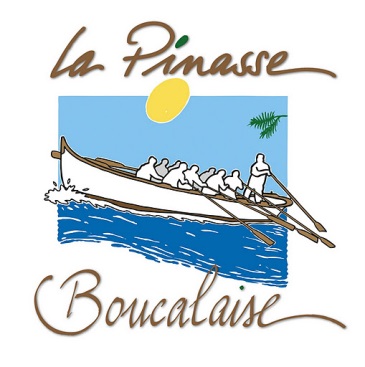 COTE SUD DES LANDESRASSEMBLEMENT DES 16 et 17 SEPTEMBRE 2017INSCRIPTIONSLe propriétaire :Adresse                                             TéléphoneAssociation :NavigationLe bateau : possibilité de plusieurs bateaux en fonction des navigations retenuesPour la navigation sur les lacs de Soustons et de Port d’Albret :Nom :Type :Pour la descente du courant de Soustons :Nom :Type :					Mise à disposition d’un Canoë biplace :Concours de godille :     oui   nonRéservation repas :Méchoui du samedi soir, nombre de personnes :                       15.00 € par personne à régler avant le 9 septembreDimanche midi : casse-croûte amélioré (saucisses, ventrêche, etc.) participation de 3€.Nombre de personnes :Hébergement :Bivouac base de Laurens à Soustons (gratuit)  vendredi soir : nombre de tentes                                                                                   samedi soir :  nombre de tentesCamping les chênes à Vieux-Boucau : nombre de tentes            nombre de personnes6.29€ pour une tente et 1 véhicule + 5.24€ par personneAuberge de jeunesse à Vieux-Boucau, nombre de personnes :28.00€ par personne petit déjeuner comprisChez l’habitant :Par ses propres moyens :